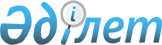 On approval of the minimum standards for the provision of regions with medical workersOrder of the Minister of Health of the Republic of Kazakhstan dated November 25, 2020 No. ҚР ДСМ-205/2020. Registered with the Ministry of Justice of the Republic of Kazakhstan on November 26, 2020 No. 21679In accordance with subparagraph 39) of Article 7 of the Code of the Republic of Kazakhstan dated July 7, 2020 "On the health of the people and the healthcare system", I ORDER:1. Approve the attached minimum standards for the provision of regions with medical workers.2. Recognize invalid some orders of the Ministry of Health of the Republic of Kazakhstan in accordance with the annex to this order.3. The Department of Science and Human Resources of the Ministry of Health of the Republic of Kazakhstan, in accordance with the procedure established by the legislation of the Republic of Kazakhstan, shall ensure:1) state registration of this order with the Ministry of Justice of the Republic of Kazakhstan;2) placement of this order on the Internet resource of the Ministry of Health of the Republic of Kazakhstan after its official publication;3) within ten working days after the state registration of this order with the Ministry of Justice of the Republic of Kazakhstan, submission to the Legal Department of the Ministry of Health of the Republic of Kazakhstan of information on the implementation of the measures provided for in subparagraphs 1) and 2) of this paragraph.4. To impose control over the execution of this order on the supervising Vice Minister of Health of the Republic of Kazakhstan.5. This order shall enter into force ten calendar days after the day of its first official publication.Minimum standards for the provision of regions with medical workersRegions, cities of republican significance and capitals:Rural areas and settlements, cities of district significance**Primary health care service for all cities and townsNote:* The standard is minimal and is calculated per 10,000 population.** Determining the need for medical workers in rural areas and towns, cities of regional significance is carried out as a matter of priority.Explanation of abbreviations:RB - district hospital;RP - district polyclinic;VA - medical outpatient clinic;MMRB - multidisciplinary inter-district hospital;MP - medical center;TsPMSP - the center of primary health care;FAP - feldsher-obstetric station;PET - positron emission tomographyList of invalid orders of the Ministry of Health of the Republic of Kazakhstan1. Order of the Minister of Health of the Republic of Kazakhstan dated April 7, 2010 No. 238 "On approval of the standards for the provision of regions with medical workers" (registered in the Register of State Registration of Regulatory Legal Acts under No. 6173, published on October 16, 2010 in the newspaper "Kazakhstanskaya Pravda" No. 274- 275 (26335-26336);2. Order of the Acting Minister of Health of the Republic of Kazakhstan dated January 5, 2011 No. 2 "On approval of the Regulations on narcological organizations (hospitals, dispensaries)" (registered in the Register of State Registration of Normative Legal Acts under No. 6744, published on April 28, 2011 in the newspaper " Kazakhstanskaya Pravda" No. 141, (26562);3. Order of the Acting Minister of Health of the Republic of Kazakhstan dated January 5, 2011 No. 10 "On amendments and additions to the order of the Minister of Health of the Republic of Kazakhstan No. 238 dated April 7, 2010 "On approval of model staffing and staffing standards for healthcare organizations" (registered in Register of state registration of normative legal acts under No. 6775, published on June 1, 2011 in the newspaper "Kazakhstanskaya Pravda" No. 173, (26594);4. Order of the Minister of Health of the Republic of Kazakhstan dated January 27, 2012 No. 55 "On amendments and additions to the order of the Minister of Health of the Republic of Kazakhstan No. 238 dated April 7, 2010 "On approval of model staffing and staffing standards for healthcare organizations" (registered in the Register of State registration of normative legal acts under No. 7426, published in 2012 in the bulletin of normative legal acts of the central executive and other state bodies of the Republic of Kazakhstan, No. 4, article 67);5. Order of the Minister of Health of the Republic of Kazakhstan dated October 15, 2012 No. 714 "On making additions to the order of the Minister of Health of the Republic of Kazakhstan dated April 7, 2010 No. 238 "On approval of model staffing and staffing standards for healthcare organizations" (registered in the Register of State Registration of Regulatory Legal acts under No. 8055);6. Order of the Acting Minister of Health of the Republic of Kazakhstan dated August 17, 2013 No. 477/1 "On amendments and additions to the order of the Minister of Health of the Republic of Kazakhstan dated April 7, 2010 No. 238 "On approval of model staffs and staffing standards for healthcare organizations" ( registered in the Register of State Registration of Regulatory Legal Acts under No. 8730);7. Order of the Minister of Health of the Republic of Kazakhstan dated February 27, 2017 No. 39 "On making an addition to the order of the Minister of Health of the Republic of Kazakhstan dated April 7, 2010 No. 238 "On approval of model staffs and staffing standards of healthcare organizations" (registered in the Register of State Registration of Regulatory Legal acts under No. 14942, published on May 18, 2018 in the Reference Control Bank of Regulatory Legal Acts of the Republic of Kazakhstan);8. Order of the Minister of Health of the Republic of Kazakhstan dated April 24, 2018 No. 192 "On amendments and additions to the order of the Minister of Health of the Republic of Kazakhstan dated April 7, 2010 No. 238 "On approval of model staffing and staffing standards for healthcare organizations"" (registered in the Register of State registration of regulatory legal acts under No. 16873, published on May 18, 2018 in the Reference Control Bank of regulatory legal acts of the Republic of Kazakhstan);9. Order of the Minister of Health of the Republic of Kazakhstan dated May 6, 2019 No. KR DSM-65 "On Amendments to the Order of the Minister of Health of the Republic of Kazakhstan dated April 7, 2010 No. 238" On Approval of Model States and Staff Standards of Health Organizations "" (registered in the Register state registration of regulatory legal acts under No. 18638, published on May 20, 2019 in the Reference Control Bank of regulatory legal acts of the Republic of Kazakhstan).© 2012. RSE on REM "Institute of Legislation and Legal Information of the Republic of Kazakhstan" of the Ministry of Justice of the Republic of Kazakhstan Minister of Health 
of the Republic of Kazakhstan  A. Tsoi Approved by order of the 
Minister of Health 
of the Republic of Kazakhstan 
dated November 25, 2020 
No. ҚР ДСМ-205/2020No.Medical workers with higher medical education in the following specialties:Standard*oneTherapy0.82Cardiology for adults, children0.33Rheumatology for adults, children0.034Allergology and immunology (adult, children)0.05fiveGastroenterology for adults, children0.056Hematology0.057Oncology and Hematology (children's)0.028Pulmonology for adults, children0.05nineEndocrinology for adults, children0.210Nephrology for adults, children0.07elevenPhthisiology for adults, children0.412Occupational Medicine (Occupational Pathology)0.0313Infectious diseases in adults, children0.3fourteenDermatology and venereology for adults and children0.1515Neurology for adults, children0.516Psychiatry for adults, children0.517Physical Medicine and Rehabilitation0.15eighteenRadiation therapy (radiation oncology) Radiotherapy oncology0.0319Radiation diagnostics (radiology, computed and magnetic resonance imaging, PET, ultrasound diagnostics, nuclear medicine) Radiology1.0twentyClinical laboratory diagnostics0.521sports medicine0.0322Geriatrics0.223Clinical pharmacology0.0224Anesthesiology and resuscitation for adults and children0.925general surgery1.026Cardiac surgery for adults, children0.0327Angiosurgery for adults, children0.0328Neurosurgery for adults, children0.1529Maxillofacial surgery for adults, children0.05thirtyOncology chemotherapeutic0.431Traumatology-orthopedics for adults and children0.532Urology for adults, children0.1533Ophthalmology for adults, children0.434Otorhinolaryngology for adults, children0.335pathological anatomy0.136Transfusiology0.137Toxicology0.0338Pediatrics1.339Neonatology0.240Pediatric surgery0.241Obstetrics-gynecology1.442medical genetics0.0343Emergency medicine for adults, children0.344Dentistry0.645nursing0.0546Epidemiology0.2No.Medical workers with technical and professional medical education in the following specialties:standardonenursing63.52Medical business7.03Obstetrics5.14Hygiene and epidemiology0.2No.Medical workers with higher medical education in the following specialties:Medical workers with higher medical education in the following specialties:Medical workers with higher medical education in the following specialties:standardstandardstandardstandardNo.Medical workers with higher medical education in the following specialties:Medical workers with higher medical education in the following specialties:Medical workers with higher medical education in the following specialties:VARP, CPMSPRBMMRBoneGeneral practice (family medicine)General practice (family medicine)General practice (family medicine)6.76.76.76.72Pediatrics (neonatology)Pediatrics (neonatology)Pediatrics (neonatology)20.0 (children aged 0 to 6)20.0 (children aged 0 to 6)20.0 (children aged 0 to 6)20.0 (children aged 0 to 6)3obstetrics and gynecologyobstetrics and gynecologyobstetrics and gynecology0.7 - 2.00.6 - 1.00.84general surgerygeneral surgerygeneral surgery0.3 - 1.00.4 - 0.70.6fiveTherapyTherapyTherapy0.3 - 1.00.4 - 0.70.46NeurologyNeurologyNeurology0.2 - 0.30.27CardiologyCardiologyCardiology0.2 - 0.30.28EndocrinologyEndocrinologyEndocrinology0.2 - 0.30.2nineinfectious diseasesinfectious diseasesinfectious diseases0.2 - 0.30.210OncologyOncologyOncology0.2 - 0.30.2elevenMedical rehabilitationMedical rehabilitationMedical rehabilitation0.2 - 0.30.212DermatovenereologyDermatovenereologyDermatovenereology0.2 - 0.30.213OphthalmologyOphthalmologyOphthalmology0.2 - 0.30.2fourteenOtolaryngologyOtolaryngologyOtolaryngology0.2 - 0.30.215Anesthesiology and resuscitationAnesthesiology and resuscitationAnesthesiology and resuscitation0.4 - 0.70.616PsychiatryPsychiatryPsychiatry0.2 - 0.30.2No.Medical workers with technical and professional medical education in the following specialties:MPFAPVARP, CPMSPRBMMRBoneNursing Care1.0 - 6.71.0 - 6.71.0 - 6.70.7 - 2.00.4 - 0.70.42Obstetrics-1.01.0 - 6.70.3 - 1.00.6 - 1.00.8No.Medical workers with higher medical education in the following specialties:standardoneGeneral practice (family medicine) Therapy6.72Pediatrics20.0 (children aged 0 to 6)3Geriatrics0.5No.Medical workers with technical and professional medical education:standardoneGeneral practice nurse (family nurse)3 for 1 GP2Therapeutic area nurse2 for 1 GP3Pediatric Nurse2 for 1 local pediatricianAppendix to the order